Кадровый состав МБДОУ «Детский сад №9 «Журавушка» городского округа г. Урюпинск на 2019-20 уч.г№ФИОДолжностьПедагогический стаж работы/стаж работы по специальности Общий стаж работыНаименование подготовки повышения квалификацииКатегорияУровень образование 1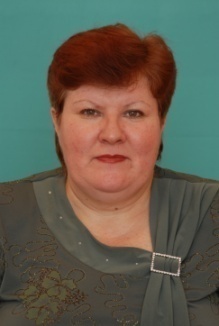 Ковалкина Валентина ФедоровнаТел: 8-909-393-04-48mdou9mail.ruЗаведующий40 лет/3240 лет - Курсы ГАОУ ДПО «ВГАПО» «Модерация и консалтинг в управлении развивающимися образовательными системами: интегральная личностно-профессиональная компетентность руководителя (в контексте ФГОС ДО и профессионального стандарта воспитателя)» в объеме 144 ч. 2014г.- «Оказание первой помощи пострадавшим» ННОУ ДПО «Дом науки и Техники» 16ч., апрель 2017г.- Модерация и консалтинг в управлении развивающимися образовательными системами: интегральная личностно-профессиональная компетентность руководителя (в контексте ФГОС ДО и пропедевтики профессионального стандарта «Педагог), 108 час, ноябрь 2017г.- «Оказание первой помощи пострадавшим» ННОУ ДПО «Дом науки и Техники» 16ч., май 2018г.- «Оказание первой помощи пострадавшим» ННОУ ДПО «Дом науки и Техники» 16ч., май 2019г.Высшее.Ульяновский педагогический институт, дошкольная педагогика, 1985.2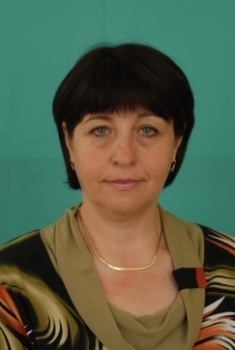 Цыбина Елена АлександровнаТел: 8-917-844-21-39cybinaelen@mail.ruСтарший воспитатель18 лет/9 лет24 год- Курсы ВГАПК РО « Теория и методика дошкольного воспитания» 102ч., декабрь, 2010г.;- Курсы ГАОУ ДПО «ВГАПО»  «Профессиональная деятельность и готовность старшего воспитателя к выполнению трудовых функций А и В/01.5 (при реализации ФГОС ДО)», 2015г. (108 ч.); -  «Инклюзивная практика обучения и воспитания детей с ОВЗ в условиях реализации ФГОС» «Издательство «Учитель» 72ч., январь 2017г.- «Оказание первой помощи пострадавшим» ННОУ ДПО «Дом науки и Техники» 16ч., апрель 2017г.- «Оказание первой помощи пострадавшим» ННОУ ДПО «Дом науки и Техники» 16ч., май 2018г.- «Профессионально-управленческая компетентность руководителя и старшего воспитателя ДОО (в контексте ФГОС ДО и профессионального стандарта «Педагог», 108 ч ГАУ ДПО «ВГАПО», 2018- «Проектное управление дошкольной образовательной организацией», 36 ч ГАУ ДПО «ВГАПО», 2018- «Оказание первой помощи пострадавшим» ННОУ ДПО «Дом науки и Техники» 16ч., май 2019г.- «Подготовка специалистов предприятий и учреждений социальной инфраструктуры по сопровождению инвалидов в помещении организации», 16 ч «Технологический колледж Смоленского гуманитарного университета». Удостоверение о повышении квалификации СОЦ №4884, выдан 03.06.2020Высшая Высшее.Волгоградский государственный социальный педагогический университет, дошкольное образование, 2013 г- Диплом о профессиональной переподготовке «Дополнительное профессиональное образование в области менеджемента и экономики по специальности 080501 «Менеджемент в области образования»3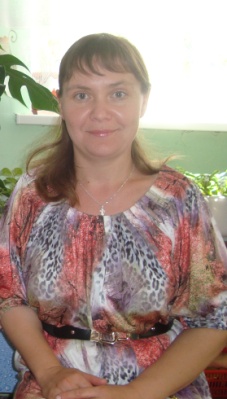 Сеферинкина Елена ВладимировнаВоспитатель10 лет/1016 лет- Курсы ГАОУ ДПО «ВГАПО» «Содержание и технологии воспитательно – образовательной деятельности в контексте ФЗ-272 от 29.12.2012г. и ФГОС ДО от 17.10.2013г.» в объеме 72 ч., май 2014г.- «Инклюзивная практика обучения и воспитания детей с ОВЗ в условиях реализации ФГОС» «Издательство «Учитель» 72ч., январь 2017г.- «Оказание первой помощи пострадавшим» ННОУ ДПО «Дом науки и Техники» 16ч., апрель 2017г.- «Оказание первой помощи пострадавшим» ННОУ ДПО «Дом науки и Техники» 16ч., май 2018г.- «Оказание первой помощи пострадавшим» ННОУ ДПО «Дом науки и Техники» 16ч., май 2019г.- «Содержание и условие образования детей от 2 месяцев до 3 лет» «Издательство «Учитель», 72 ч 17.12.2019Соответствие занимаемой должности- Среднее специальное.Медицинское училище №1, г. Урюпинск- Диплом о профессиональной переподготовке ФГБОУ ВПО «Воронежский государственный университет», 2015 г4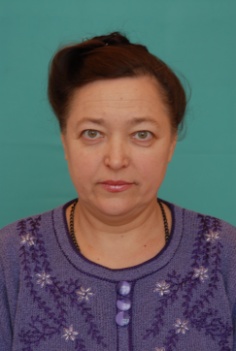 Скабелина Тамара АлексеевнаВоспитатель33/42 года- Курсы ВГАПК РО «Обновление содержания дошкольного образования в контексте изменений в действующем законодательстве», 72ч., 2012г- «Обновление содержания дошкольного образования в контексте действующего законодательства» «ВГАПК иПРО», 72 часа (2013 г)- «Федеральный государственный стандарт дошкольного образования: содержание и технологии введения» ООО «Издательство «Учитель», 72 часа (2015 г)- «Инклюзивная практика обучения и воспитания детей с ОВЗ в условиях реализации ФГОС» «Издательство «Учитель» 72ч., январь 2017г.- «Оказание первой помощи пострадавшим» ННОУ ДПО «Дом науки и Техники» 16ч., апрель 2017г.- «Оказание первой помощи пострадавшим» ННОУ ДПО «Дом науки и Техники» 16ч., май 2018г.- «Оказание первой помощи пострадавшим» ННОУ ДПО «Дом науки и Техники» 16ч., май 2019г.- «Содержание и условие образования детей от 2 месяцев до 3 лет» «Издательство «Учитель», 72 ч 17.12.2019ПерваяСреднее специальное.Медицинское училище №1, г. Урюпинск- Диплом о профессиональной переподготовке ФГБОУ ВПО «Воронежский государственный университет», 2015 г5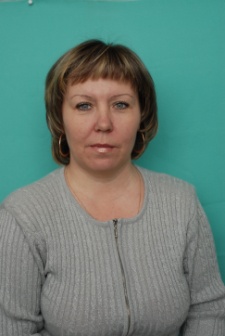 Ежова Марина АнатольевнаВоспитатель30 лет/30 лет35 летКурсы ГАОУ ДПО «ВГАПО» «Содержание и технологии воспитательно – образовательной деятельности в контексте ФЗ-272 от 29.12.2012г. и ФГОС ДО от 17.10.2013г.» в объеме 72 ч., май 2014г.- «Инклюзивная практика обучения и воспитания детей с ОВЗ в условиях реализации ФГОС» «Издательство «Учитель» 72ч., январь 2017г.- «Оказание первой помощи пострадавшим» ННОУ ДПО «Дом науки и Техники» 16ч., апрель 2017г.- «Оказание первой помощи пострадавшим» ННОУ ДПО «Дом науки и Техники» 16ч., май 2018г.- «Оказание первой помощи пострадавшим» ННОУ ДПО «Дом науки и Техники» 16ч., май 2019г.- «Планирование деятельности воспитателя по программе «От рождения до школы» «Издательство «Учитель», 72 ч 29.10.2019ПерваяСреднее специальное.Волгоградское педагогическое училище. Воспитатель. 19946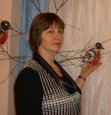 Епихина Марина АндреевнаВоспитатель29 лет/9лет29 лет- Курсы ВГАПК РО «Обновление содержания дошкольного образования в контексте изменений в действующем законодательстве», 72ч., 2012г- «Обновление содержания дошкольного образования в контексте действующего законодательства» «ВГАПК иПРО», 72 часа (2013 г)- «Федеральный государственный стандарт дошкольного образования: содержание и технологии введения» ООО «Издательство «Учитель», 72 часа (2015 г)- «Инклюзивная практика обучения и воспитания детей с ОВЗ в условиях реализации ФГОС» «Издательство «Учитель» 72ч., январь 2017г.- «Оказание первой помощи пострадавшим» ННОУ ДПО «Дом науки и Техники» 16ч., апрель 2017г.- «Оказание первой помощи пострадавшим» ННОУ ДПО «Дом науки и Техники» 16ч., май 2018г.- «Оказание первой помощи пострадавшим» ННОУ ДПО «Дом науки и Техники» 16ч., май 2019г.- «Планирование деятельности воспитателя по программе «От рождения до школы» «Издательство «Учитель», 72 ч 29.10.2019Соответствие занимаемой должности- Среднее специальное.Михайловское педагогическое училище. Учитель физкультуры- Диплом о профессиональной переподготовке ФГБОУ ВПО «Воронежский государственный университет», 2015 г7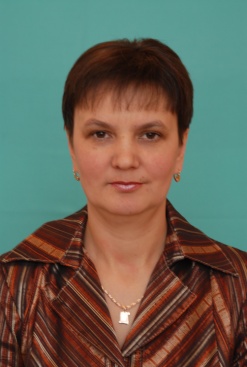 Щепетнова Галина ВладимировнаВоспитатель30 лет/30 лет30 летКурсы ГАОУ ДПО «ВГАПО» «Содержание и технологии воспитательно – образовательной деятельности в контексте ФЗ-272 от 29.12.2012г. и ФГОС ДО от 17.10.2013г.» в объеме 72 ч., май 2014г.- «Инклюзивная практика обучения и воспитания детей с ОВЗ в условиях реализации ФГОС» «Издательство «Учитель» 72ч., январь 2017г.- «Оказание первой помощи пострадавшим» ННОУ ДПО «Дом науки и Техники» 16ч., апрель 2017г.- «Оказание первой помощи пострадавшим» ННОУ ДПО «Дом науки и Техники» 16ч., май 2018г.- «Оказание первой помощи пострадавшим» ННОУ ДПО «Дом науки и Техники» 16ч., май 2019г.- «Планирование деятельности воспитателя по программе «От рождения до школы» «Издательство «Учитель», 72 ч 29.10.2019ПерваяСреднее специальное.Волгоградское педагогическое училище. Воспитатель8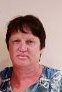 Кузина Елена МихайловнаВоспитатель21 лет/36 годаКурсы ГАОУ ДПО «ВГАПО» «Содержание и технологии воспитательно – образовательной деятельности в контексте ФЗ-272 от 29.12.2012г. и ФГОС ДО от 17.10.2013г.» в объеме 72 ч., май 2014г.- «Инклюзивная практика обучения и воспитания детей с ОВЗ в условиях реализации ФГОС» «Издательство «Учитель» 72ч., январь 2017г.- «Оказание первой помощи пострадавшим» ННОУ ДПО «Дом науки и Техники» 16ч., апрель 2017г.- «Оказание первой помощи пострадавшим» ННОУ ДПО «Дом науки и Техники» 16ч., май 2018г.- «Оказание первой помощи пострадавшим» ННОУ ДПО «Дом науки и Техники» 16ч., май 2019г.- «Планирование деятельности воспитателя по программе «От рождения до школы» «Издательство «Учитель», 72 ч 29.10.2019Первая- Среднее специальное.Михайловское педагогическое училище. Учитель физкультуры- Диплом о профессиональной переподготовке ФГБОУ ВПО «Воронежский государственный университет», 2015 г9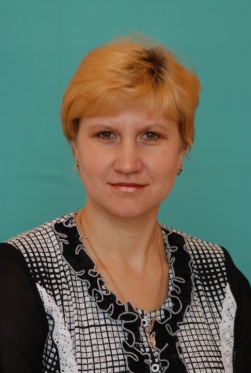 Иванова Ирина АлексеевнаВоспитатель29 лет/15 лет29 летКурсы ВГАПК РО «Обновление содержания дошкольного образования в контексте изменений в действующем законодательстве», 72ч., 2012г- «Обновление содержания дошкольного образования в контексте действующего законодательства» «ВГАПК иПРО», 72 часа (2013 г)- «Федеральный государственный стандарт дошкольного образования: содержание и технологии введения» ООО «Издательство «Учитель», 72 часа (2015 г)- «Инклюзивная практика обучения и воспитания детей с ОВЗ в условиях реализации ФГОС» «Издательство «Учитель» 72ч., январь 2017г.- «Оказание первой помощи пострадавшим» ННОУ ДПО «Дом науки и Техники» 16ч., апрель 2017г.- «Оказание первой помощи пострадавшим» ННОУ ДПО «Дом науки и Техники» 16ч., май 2018г.- «Оказание первой помощи пострадавшим» ННОУ ДПО «Дом науки и Техники» 16ч., май 2019г.- «Психолого-педагогическая компетентность воспитателя дошкольной образовательной организации» «Издательство «Учитель», 72 ч 29.10.2019Первая- Среднее специальное.Жирновское педагогическое училище. Учитель начальных классов.- Диплом о профессиональной переподготовке ФГБОУ ВПО «Воронежский государственный университет», 2015 г10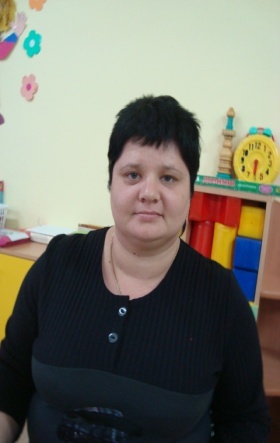 Дубровская Лариса СергеевнаВоспитатель13 лет/13 летКурсы ГАОУ ДПО «ВГАПО» «Содержание и технологии воспитательно – образовательной деятельности в контексте ФЗ-272 от 29.12.2012г. и ФГОС ДО от 17.10.2013г.» в объеме 72 ч., май 2014г.- «Инклюзивная практика обучения и воспитания детей с ОВЗ в условиях реализации ФГОС» «Издательство «Учитель» 72ч., январь 2017г.- «Оказание первой помощи пострадавшим» ННОУ ДПО «Дом науки и Техники» 16ч., апрель 2017г.- «Оказание первой помощи пострадавшим» ННОУ ДПО «Дом науки и Техники» 16ч., май 2018г.- «Оказание первой помощи пострадавшим» ННОУ ДПО «Дом науки и Техники» 16ч., май 2019г.- «Подготовка детей к обучению в школе с учетом требований ФГОС ДО и начального общего образования» «Издательство «Учитель», 72 ч 30.10.2019Соответствие занимаемой должности- Среднее специальное.Борисоглебское педагогическое училище. Воспитатель детей дошкольного возраста. 1999 г11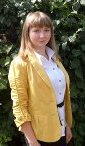 Никифорова Елена ЮрьевнаВоспитатель(декретный отпуск)6 лет/6лет6 летКурсы ГАОУ ДПО «ВГАПО» «Содержание и технологии воспитательно – образовательной деятельности в контексте ФЗ-272 от 29.12.2012г. и ФГОС ДО от 17.10.2013г.» в объеме 72 ч., май 2014г.- «Инклюзивная практика обучения и воспитания детей с ОВЗ в условиях реализации ФГОС» «Издательство «Учитель» 72ч., январь 2017г.- «Оказание первой помощи пострадавшим» ННОУ ДПО «Дом науки и Техники» 16ч., апрель 2017г.- «Оказание первой помощи пострадавшим» ННОУ ДПО «Дом науки и Техники» 16ч., май 2018г.- «Оказание первой помощи пострадавшим» ННОУ ДПО «Дом науки и Техники» 16ч., май 2019г.Первая - Высшее. Высшее, ВолГУ, по специальности – «История»,  Преподаватель истории- Диплом о профессиональной переподготовке ФГБОУ ВПО «Воронежский государственный университет», 2015 г12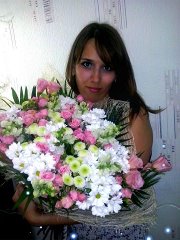 Дощечникова Юлия СергеевнаВоспитатель8 лет/8 лет- «Федеральный государственный стандарт дошкольного образования: содержание и технологии введения» ООО «Издательство «Учитель», 72 часа (2015 г)- «Инклюзивная практика обучения и воспитания детей с ОВЗ в условиях реализации ФГОС» «Издательство «Учитель» 72ч., январь 2017г.- «Оказание первой помощи пострадавшим» ННОУ ДПО «Дом науки и Техники» 16ч., апрель 2017г.- «Оказание первой помощи пострадавшим» ННОУ ДПО «Дом науки и Техники» 16ч., май 2018г.- «Оказание первой помощи пострадавшим» ННОУ ДПО «Дом науки и Техники» 16ч., май 2019г.- «Подготовка детей к обучению в школе с учетом требований ФГОС ДО и начального общего образования» «Издательство «Учитель», 72 ч 30.10.2019НетВысшее,БГПИ, по специальности - «Биология», квалификация-учитель биологии.- Диплом о профессиональной переподготовке ФГБОУ ВПО «Воронежский государственный университет», 2015 г13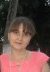 Шамаева Любовь АлексеевнаВоспитатель9 лет/9 лет15 лет- Курсы ВГАПК РО «Основы профессиональной деятельности воспитателя ДОУ»,72 ч., февраль 2011г.;- «Федеральный государственный стандарт дошкольного образования: содержание и технологии введения» ООО «Издательство «Учитель», 72 часа (2015 г)- «Инклюзивная практика обучения и воспитания детей с ОВЗ в условиях реализации ФГОС» «Издательство «Учитель» 72ч., январь 2017г.- «Оказание первой помощи пострадавшим» ННОУ ДПО «Дом науки и Техники» 16ч., апрель 2017г.- «Оказание первой помощи пострадавшим» ННОУ ДПО «Дом науки и Техники» 16ч., май 2018г.- «Оказание первой помощи пострадавшим» ННОУ ДПО «Дом науки и Техники» 16ч., май 2019г.- «Психолого-педагогическая компетентность воспитателя дошкольной образовательной организации» «Издательство «Учитель», 72 ч 29.10.2019Соответствие занимаемой должностиСреднее специальное,Борисоглебское педагогическое училище, по специальности – «Воспитание в дошкольных учреждениях»14Сивирчукова Анна АлександровнаВоспитатель 6 лет/6лет6 лет- «Оказание первой помощи пострадавшим» ННОУ ДПО «Дом науки и Техники» 16ч., май 2019г.- «Планирование деятельности воспитателя по программе «От рождения до школы» «Издательство «Учитель», 72 ч 29.10.2019нет-  ВысшееВолГУ, по специальности – «История»,  Преподаватель истории- Диплом о профессиональной переподготовке ФГБОУ ВПО «Воронежский государственный университет», 2015 г15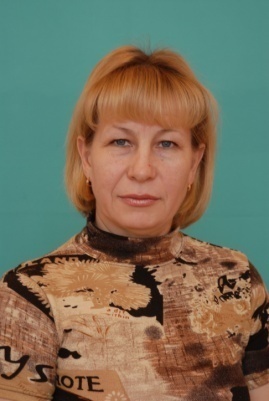 Моргунова Любовь ВикторовнаМузыкальный руководитель37 лет/32 года38 годаГБОУ ДПО «ВГАПК и ПРО» «Построение новой практики ДОУ по музыкальному развитию в соответствии с ФГТ», 108 ч, 2013 г.-- «Федеральный государственный стандарт дошкольного образования: содержание и технологии введения» ООО «Издательство «Учитель», 72 часа (2015 г)- «Инклюзивная практика обучения и воспитания детей с ОВЗ в условиях реализации ФГОС» «Издательство «Учитель» 72ч., январь 2017г.- «Оказание первой помощи пострадавшим» ННОУ ДПО «Дом науки и Техники» 16ч., апрель 2017г.- «Оказание первой помощи пострадавшим» ННОУ ДПО «Дом науки и Техники» 16ч., май 2018г.- «Оказание первой помощи пострадавшим» ННОУ ДПО «Дом науки и Техники» 16ч., май 2019г.- «Моделирование образовательной среды в деятельности музыкального руководителя в соответствии с ФГОС ДО» «Издательство «Учитель», 72 ч 29.10.2019ПерваяСреднее специальное. Волгоградское культурно-просветительское училище. 16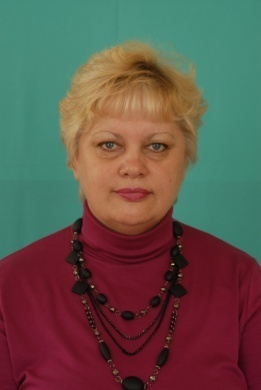 Червакова Галина ГеннадьевнаИнструктор по физическому воспитаниюПедагог-психолог (внутреннее совмещение)38 лет/38 летГБОУ ДПО «ВГАПК и ПРО» «Построение новой практики ДОУ по физическому развитию в соответствии с ФГТ», 108 ч, 2012 г.-- «Федеральный государственный стандарт дошкольного образования: содержание и технологии введения» ООО «Издательство «Учитель», 72 часа (2015 г)- «Инклюзивная практика обучения и воспитания детей с ОВЗ в условиях реализации ФГОС» «Издательство «Учитель» 72ч., январь 2017г.- «Оказание первой помощи пострадавшим» ННОУ ДПО «Дом науки и Техники» 16ч., апрель 2017г.- «Оказание первой помощи пострадавшим» ННОУ ДПО «Дом науки и Техники» 16ч., май 2018г.- «Оказание первой помощи пострадавшим» ННОУ ДПО «Дом науки и Техники» 16ч., май 2019г.- «Педагогическая технология развития ребенка как субъекта физкультурно-оздоровительной деятельности» «Издательство «Учитель», 72 ч 29.10.2019Первая Высшее. - Волгоградский педагогический институт. Учитель географии.- Диплом о профессиональной переподготовке «Педагогическая деятельность по реализации программ ДО» ФГБОУ ВПО «Воронежский государственный университет», 2015 г- Диплом о профессиональной переподготовке «Психолого-педагогическое сопровождение образовательного процесса в образовательных организациях общего, профессионального и дополнительного образования»ООО «Издательство «Учитель», декабрь 201917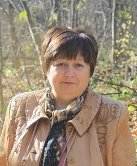 Сподарик Валентина ИвановнаВоспитательУчитель логопед (внутреннее совмещение)21 год/1 год32 годГБОУ ДПО «ВГАПК и ПРО»«Профессиональная компетентность учителя-логопеда,  учителя-дефектолога, воспитателей ОУ и ДОУ в условиях реализации ФГОС» 72 ч, 2012 г.- «Оказание первой помощи пострадавшим» ННОУ ДПО «Дом науки и Техники» 16ч., апрель 2017г.- «Педагогическая деятельность по проектированию и реализации образовательных программ для детей с ОВЗ» «Волгоградская государственная академия последипломного образования» 36 ч., апрель 2017 г.- «Оказание первой помощи пострадавшим» ННОУ ДПО «Дом науки и Техники» 16ч., май 2018г.- «Оказание первой помощи пострадавшим» ННОУ ДПО «Дом науки и Техники» 16ч., май 2019г.- «Психолого-педагогическая компетентность воспитателя дошкольной образовательной организации» «Издательство «Учитель», 72 ч 29.10.2019Соответствие занимаемой должностиВысшее. Волгоградский педагогический институт. Учитель географии.- Диплом о профессиональной переподготовке «Педагогическая деятельность по реализации программ ДО»ФГБОУ ВПО «Воронежский государственный университет», 2015 г- Диплом о профессиональной переподготовке «Ведение профессиональной деятельности в сфере образования лиц с ОВЗ»ФГБОУ ВПО «Воронежский государственный университет», 2016 г